Publicado en Las Rozas-Madrid el 08/01/2024 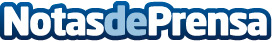 Cione estrena 2024 con una nueva imagen que refleja su mayor compromiso con la salud visual y auditivaPero también con los ópticos y con el sector, con sus empleados y con el medioambienteDatos de contacto:Javier BravoBravocomunicacion+34606411053Nota de prensa publicada en: https://www.notasdeprensa.es/cione-estrena-2024-con-una-nueva-imagen-que Categorias: Nacional Medicina Comunicación Servicios médicos http://www.notasdeprensa.es